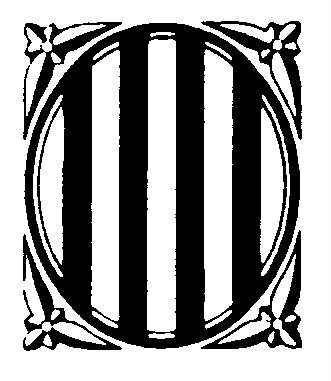 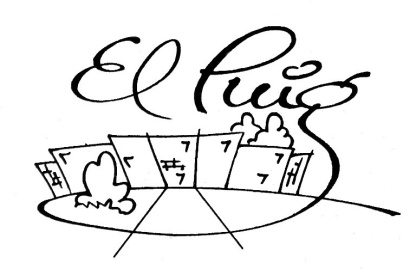 RECUPERACIÓ DE CIÈNCIES SOCIALS – CURS 2016-20173r. d’ESOL'ALUMNAT HA DE FER, A MÀ, MAPES, ESQUEMES O RESUMS DELS APARTATS QUE ASSENYALEM DE CADA TEMA I ELS EXERCICIS QUE S’ESPECIFIQUEN A CONTINUACIÓ.TEMA 1: El relleu1. Elaboració dels mapes de la pàgines següents: 8-9 i 12-13 .2. Sintetitza pàg. 73. Treballa amb el mapa pàg. 9 i 11.Tema 2: Els climes1. Esquema amb els diferents climes de , destacant les temperatures i les precipitacions.2. Factors climàtics dels climes d'Espanya i elaboració del mapa corresponent.3. Activitats 1, 2, 3 i 4 pàg. 34 i 35.Tema 3: L’organització econòmica de les societats1. Diferència entre béns de consum i de producció.2. La llei de l’oferta i la demanda: explicar-la i posar un exemple.3. Fes un esquema de la pàgina 49.4. Definició de: població activa, sindicat i deslocalització.5. Activitats 1, 2, 3, 4, 5 i 6 pàg. 49.Tema 4: L’agricultura i la ramaderia1. Definició del sector primari.2. Fes un esquema dels  tipus d'agricultura amb les seves característiques principals.3. Els diferents tipus de ramaderia: anomenar-los i explicar les diferències. 4. Els problemes actuals de la pesca i les possibles solucions.5. Activitats pàg. 75 (a,b i c)Tema 5: La indústria i l’energia1. Definició del sector secundari i activitats pròpies del sector.2. Fes un esquema de les fonts d'energia separant-les en no renovables i renovables. Explica cada  font d’energia destacant avantatges i inconvenients. 3. Explica les fases de l'evolució de la industria pàg.88.4.Exercici 1 i 2 pàg. 96.5. Activitat 6  pàg. 99.Tema 6: Els serveis, el turisme...1. Definició de sector terciari i les seves característiques.2. Treballa amb la taula pàg. 107 3. Els efectes positius i negatius del turisme.4. Activitats 4 i 5 pàg. 113.Tema 7: El comerç i els transports1. Explica les diferències entre les importacions i les exportacions, entre el comerç interior i l’exterior. 2. La balança comercial i la balança de pagaments pàg. 119.3. Explica la revolució dels transports pàg. 125.4. Preguntes 1,2,3,4,5 i 6 pàg. 123.5. Activitat 6 pàg. 132.6. Activitat 9 pàg. 133.Tema 10: L'organització política de la societat1. Defineix: Referèndum, democràcia participativa i democràcia representativa. 2. Fes un esquema amb els diferents tipus d'Estats i les seves característiques (resums de les pàgines 184 i 185)3. Situar a un mapa mundi els estats del món. 4. Resum pàg. 186.5. Resum pàg. 192 i 193. 6. Activitats 5 i 6 pàg. 198.Tema 11: 1. La construcció europea pàg.203.2. Mapa amb els 28 països de  d'Espanya a  2013.  i l'heterogeneïtat.4. : resum dels apartats 4.1. i 4.2. pàg. 208.Tema 12: L’organització política del territori1. : definició i aspectes propis de les constitucions.2. Autonomia i centralisme: dates principals de l'autonomia de Catalunya.3. Mapa de les Comunitats Autònomes.4. Mapa de les Comarques de Catalunya.5. Activitats 1 i 2 pàg. 232.Tema 13: La globalització1. Definició de globalització i cronologia d’aquesta pàg. 240.2. Característiques de la globalització pàg. 240. 3. Indicadors de desenvolupament (riquesa o pobresa) Resum de tota la pàgina 246.4. Desigualtats econòmiques: resums dels apartats 6.2., 6.3 i 6.4 pàg. 250 i 251. 5. Activitat 5 pàg. 253. 